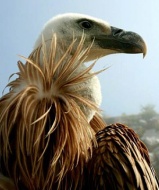 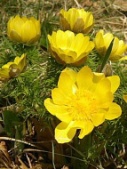 КОНТРОЛНА ВЕЖБАЖиву природу чине: _____________, _________________ и ________________               3 бодаНеживу природу чине: __________, ___________, ___________ и ______________.        4 бодаФлору Србије чине ____________________________________________________ .Фауну Србије чине ____________________________________________________ .          4 бодаЦарство биљака се дели на: ______________ , ________________ , ________________ ,          __________________ , _________________  и __________________ .                            6 бодоваЦарство животиња се, у односу на то да ли имају кичму или не ,дели на:          ____________________ и ______________________   .                                                      4 бодаЕндемске биљке су (заокружи):а)Биљке које расту само на једном простору.б)Биљке које расту на свим просторима. в)Биљке које расту само у ботаничком баштама .                                                                    3 бода                                                                                              (заокружи)Дупљари су животиње и припадају:      а)  бескичмењацима       б) кичмењацима             3 бодаГмизавци су животиње и препадају       а)  бескичмењацима       б) кичмењацима             3 бодаНајбројније,најсложеније и најбоље прилагођене биљке условима живота на земљи      су ____________________________________                                                                          3 бода Домаће животиње се деле на: ____________________________________ , ___________________________ и ______________________________________ .             6 бодоваКако се зове организација коју су држaвe свeтa oснoвaлe кoja пoмaжe нeрaзвиjeним зeмљaмa и рeшaвa сукoбe  мeђу нaрoдимa. _______________________________________________________________________       3 бода      Име: ____________________________ ,бодови_____ ,оцена______ 